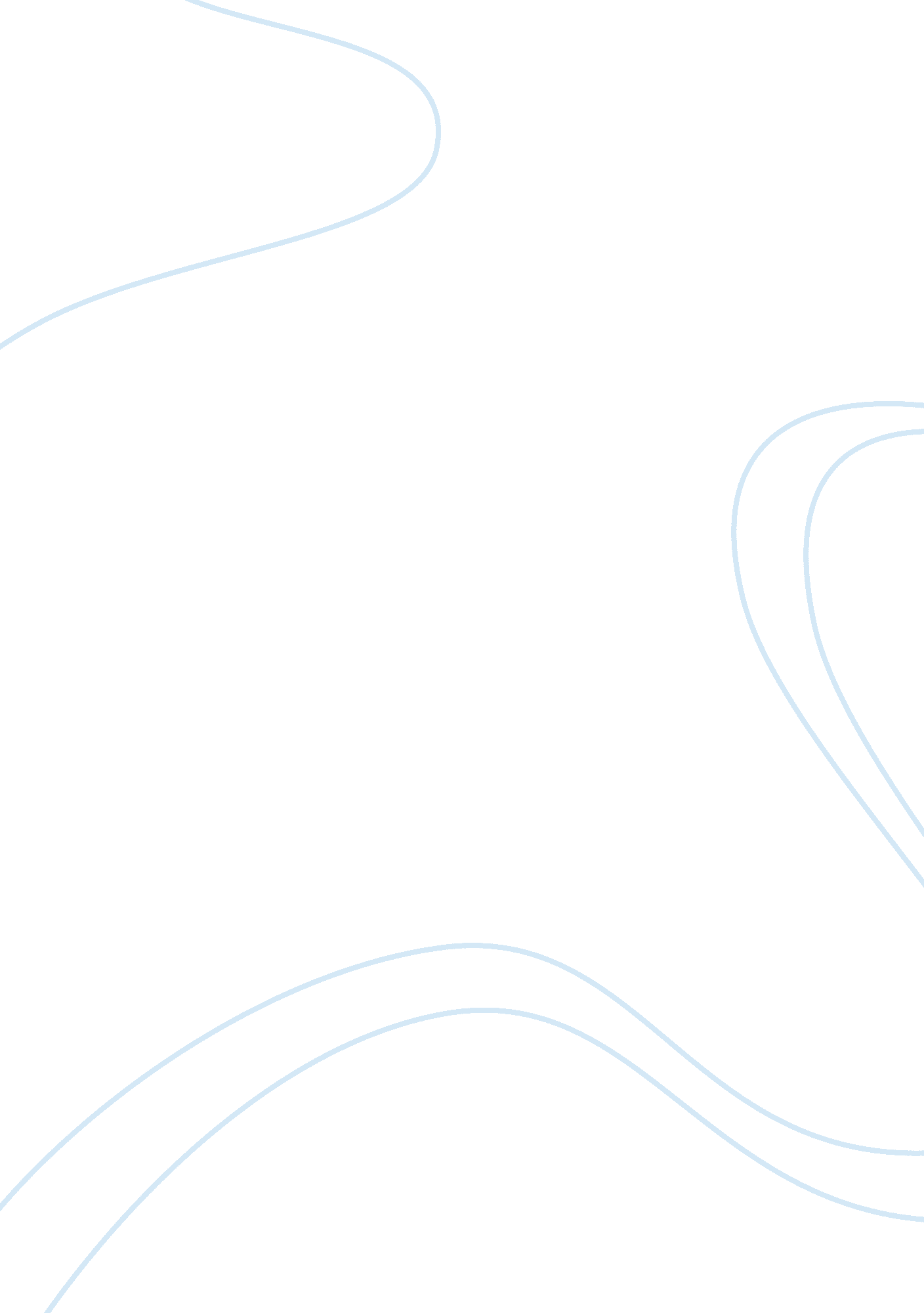 Aims and values in school. 2.5Education, School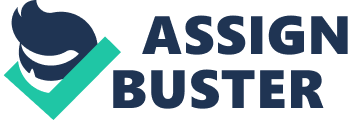 Aims and Values of Schools: Aims: * To attempt to reach a certain goal that gives people a purpose or intension to achieve a desired outcome. * It gives people/organisastions something to follow and work towards to achieve the best outcome. * To attempt the accomplishment of a purpose; to try to gain; to endeavor and aim to do well. Values: In order to achievegoalsand aims, one strives and endeavours to attain certain actions, however such actions will not be undertaken at the expense of core values. Values offer principles and standards of behaviour that people and organisations follow. Values have a major influence on a person’s behaviour and attitude and serve as guidelines in all situations. * They are ideals and beliefs shared by members of acultureabout what is good or bad, desirable or undesirable. * Values offer a moral code to follow. How schools demonstrate and uphold their aims and values: Aims in schools are set out to follow guidelines and attain what the schools desire to achieve. The schools strive to exceed their personal objectives. The aims and objectives of the schools are set by the HeadTeacher, working closely together with, parents, staff, the community and sometimes the children of the schools. Although schools mostly share the same aims and objectives, they may differ slightly as schools set out there own goals. It is important for schools to communicate with others their aims and objectives as much as possible, as this gives parents and others the opportunity to gain an impression of the schools in question. This can be done through school prospectuses, school website, and open evenings/days. The schools can also demonstrate their aims by developing links with local communities where they work to develop the aims to improve pupil’seducationandenvironment. Looking at one school in particular, we can see how they communicate and set their aims, and whether they do this successfully. Aims 1: To maximise every child’s potential both educationally and socially: The schools aim is to teach in a way that interests and motivates pupils and to ensure that all pupils achieve outstandingacademicresults relative to their ability. The school regally tests the children’s level of abilities and offers extra tuition when needed. This offers extra support on a ‘ one to one’ tuition bases. The school also offers the following to maximize every child’s potential: * In year 6 all children will have in their own individual tutor. The tutor meets the child on a regular weekly basis and discusses pastoral concerns as well as academic progress. Parents are welcome, therefore, to liaise with the tutor, who will have a good knowledge and understanding of their child’s progress. At the end of each term, parents are sent full reports, including subject comments, as well as social involvement in the school. * Parents are also sent ‘ marked reading slips,’ during the term, which indicate attainment and effort grades, together with comments from the tutor. * Tests are done internally through the school during various times through the school year. This allows for the teachers to monitor the pupil’s academic abilities. The school states that one of the features of the school ethos is that no two days are the same. They offer a wide range of sports and lessons to improve the child’s overall experience. They keep the children busy and offer a fun environment for learning. Sporting success is certainly a major part of life at the school in question, but they also realize that sport is about giving an opportunity for the majority of the school to work in a team, and to give them a sense of pride in their own performance. Games sessions at the school take place for all pupils every day of the week, except Thursdays, including matches on Wednesdays and Saturdays. They believe in 'putting out' as many teams as possible on match afternoons to include boys of all abilities. The school offers the following sports: cricket, athletics, squash, swimming, cross-country, hockey, polo, shooting, rugby, table tennis, and chess, tennis, football, athletics, golf, polo and croquet. Aim 2: To ensure that every child is treated equally regardless of race, gender, social background and special needs: Promoting equal opportunities is fundamental to the aims and ethos of the school. They welcome applications from candidates of all cultures and backgrounds. The school believes that this enriches the community and is vital in preparing the pupils for today’s world. They concentrate strongly on educating the individual, providing a comfortable and welcoming atmosphere where each individual feels valued. The school is committed to equal treatment for all, regardless of an individual’s race, ethnicity, religion, sexual orientation, disability, learning difficulty, body image or social background. We believe that the educational experience can only be enriched if children are exposed to as wide a range of cultural experiences as possible whilst they are developing. Scholarships and bursaries may be offered in order to make it possible for as many as possible who meet the school’s admission criteria to attend the school. The Headmaster, senior management team and staff play an active role in monitoring the schools policies on equal opportunities. Within their classes, assemblies, and sports they promote the following: * Interact with all children, and encourage them to work as a team. * Tolerance of each other andrespectfor each other’s position within the school community. * Positive images and role models to avoid prejudice and raise awareness of related issues. Foster an open-minded approach and encourage pupils to recognise the contributions made by different cultures. Bias should be recognised. * Understand why and how we will deal with offensive language and behavior. * Understand why we will deal with any incidents promptly and in a sensitive manner. * The school also offers extra English for children who are struggling with the language. A successful equal opportunities policy requires strong and positive support from parent and guardians, and full acceptance of the school’s ethos of tolerance and respect. Aim 3: To work in partnership with parent to encourage positive attitudes towards learning: A child’s home life has such a powerful effect on children’s learning especially in early years. It is important for parents to get involved and pay a keen interest in the progress of their child in school. The child not only receives skills, knowledge and intellectual stimulation but they also absorb a positive attitude towards learning and encouragement outside of school. At home parents can provide more one-to-one attention. At the school being discussed, they offer the following to encourage families to take an interest in their child’s progression: * Formal meetings for parents to discuss their child’s progress with individual subject teachers are held twice a year. The school also offers parents the chance to attend informal meetings any time of the year to discuss their concerns with their child progress. * Follow a homework policy: as the school along with the Department for Education believes that, ‘ Well organised homework can play a vital role in raising standards of achievement. * The school believes that homework provides the following to the child’s success: It raises children’s achievement. It consolidates and extends the work they have done in school. It helps to inform parents about their child’s schoolwork and allows parents the opportunity to support their work. It is a valuable life skill and develops good work habits for secondary school and future employment. Aim 4: To ensure a safe and secure school community: Child Protectionis always a top priority at the school in question. They recognise that it is its objective and duty to safeguard from harm, and actively promote the welfare of each individual child. * Their focus is of positive welfare outcomes for the schools children and upon reducing any risks to the children while they are at school. * Their primary aim is to ensure that they create an atmosphere in the school where all children feel secure and valued. All welfare provision is directed towards this goal, whether the provision is a matter of people, premises, policies or practices. Their policies and practices follow the National Minimum Boarding Standards and are informed by the Berkshire LocalSafeguarding ChildrenBoards Child Protection Procedures. * The school states that there is no place for abuse of any kind in their community and they will do all in their power to prevent any incidents of physical, emotional or sexual abuse at the school. The school itself recognises that all staff have a full and active part to play in protecting the pupils from harm, and that the child’s welfare is of paramount concern. Staff at the school are reminded that the following things must be avoided at all times: * Corporal punishment, having favorites, humiliation and punishment outside of the schools disciplinary system. * Inviting individual boys into a staff room. Staff must respect privacy and private space, particularly in lavatories, changing rooms and showers. They are reminded to supervise and not watch. The school clearly states that all staff receive the relevant training in child protection and interagency working which must be updated every two years. All staff are issued with credit card sized key points for child protection. All staff who are appointed to a position in the school are subject to recruitment checks in line with DCSF Standard 4 and governors to DCSF Standard 4B, as well as in line with National Minimum Boarding Standard 14. * Risk assessments are done throughout the school to ensure that all environments are safe. * The school itself is a gated school and hasCCTVcameras which provides the school with valuable information. The school’s child protection policy and procedures will be reviewed once a year by the Governing Body, including a review of the efficiency with which the related duties have been discharged. 